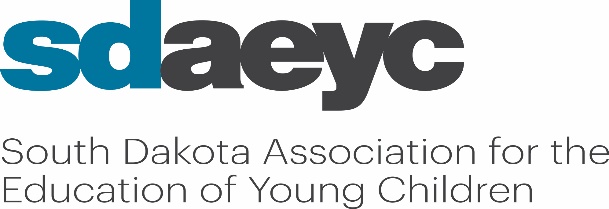 Application for Student Scholarship to Attend NAEYC Annual ConferenceName:Address:City:					State:		Zip:Phone:					Email:NAEYC Membership #:Explain why you would like to attend the NAEYC Annual Conference:Describe how you are currently involved in SDAEYC and in the field of early childhood including coursework, employment, activities, organizations, and volunteer work.What are your future goals as they relate to the education of young children (birth through grade 3)?Submit this form along with a reference letter from a faculty member or advisor and proof of registration for the fall semester by October 1st to sdaeyc@gmail.com 